Развитие интеллектуальных и творческих способностей младших школьников   через участие в предметных  математических неделях Ковылова Надежда Сергеевна	В  прогимназии № 237 «Семицветик» г. Саратова участие ребят в предметных неделях — традиция. Это позволяет ребятам снять переживания, связанные с оцениванием, ведь все задания носят игровой характер и за них не выставляются отметки. Все учащиеся школы вовлечены в работу, стараются проявить максимум своих возможностей, работа в команде позволяет формировать коммуникативные навыки.	Математика — наука точная. Она учит размышлять и строить выводы, формулировать гипотезы, ставить цели и реализовывать их.	Неделя математики у нас в учреждении настоящий праздник. На протяжении нескольких лет выработался алгоритм проведения данного мероприятия. Участие в ней позволяет учащимся развивать интеллектуальные и творческие способности. Задания каждый год меняю, чтобы поддержать интерес ребят.Первый день  - открытие недели. Коллективные задания для изготовления плаката или газеты.Второй день — конкурс «Лучший счетчик»Третий день —  игровые и квестовые заданияЧетвертый день — олимпиада, позволяющая отобрать игроков для командной игрыПятый день — командная игра «Юные математики» и подведение итогов. Награждение победителей.	Неделя математики в прошлом году прошла под девизом «Математика в нашей жизни».  Ребята выясняли, сколько человек в прогимназии увлечены шахматами, математикой, изучением робототехники, программированием. Данные заносили в таблицы и помещали в пресс — центре зимнего сада.	На следующий день ребята соревновались в вычислительных навыках. Задания конкурса «Лучший счетчик» для  всех классов представляли собой змеек с игровым полем. Лучшие «счетчики» награждались грамотами и дипломами.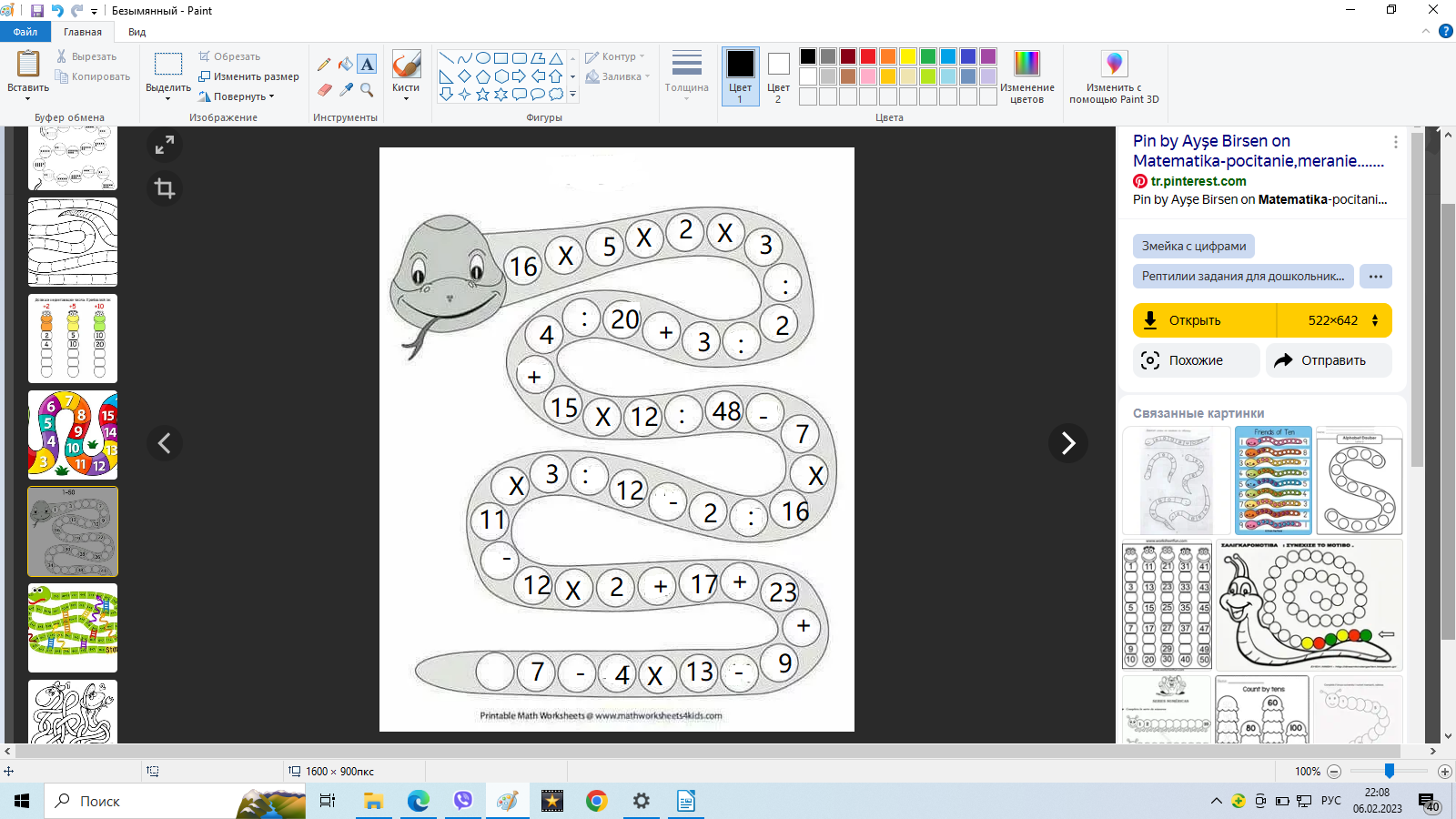 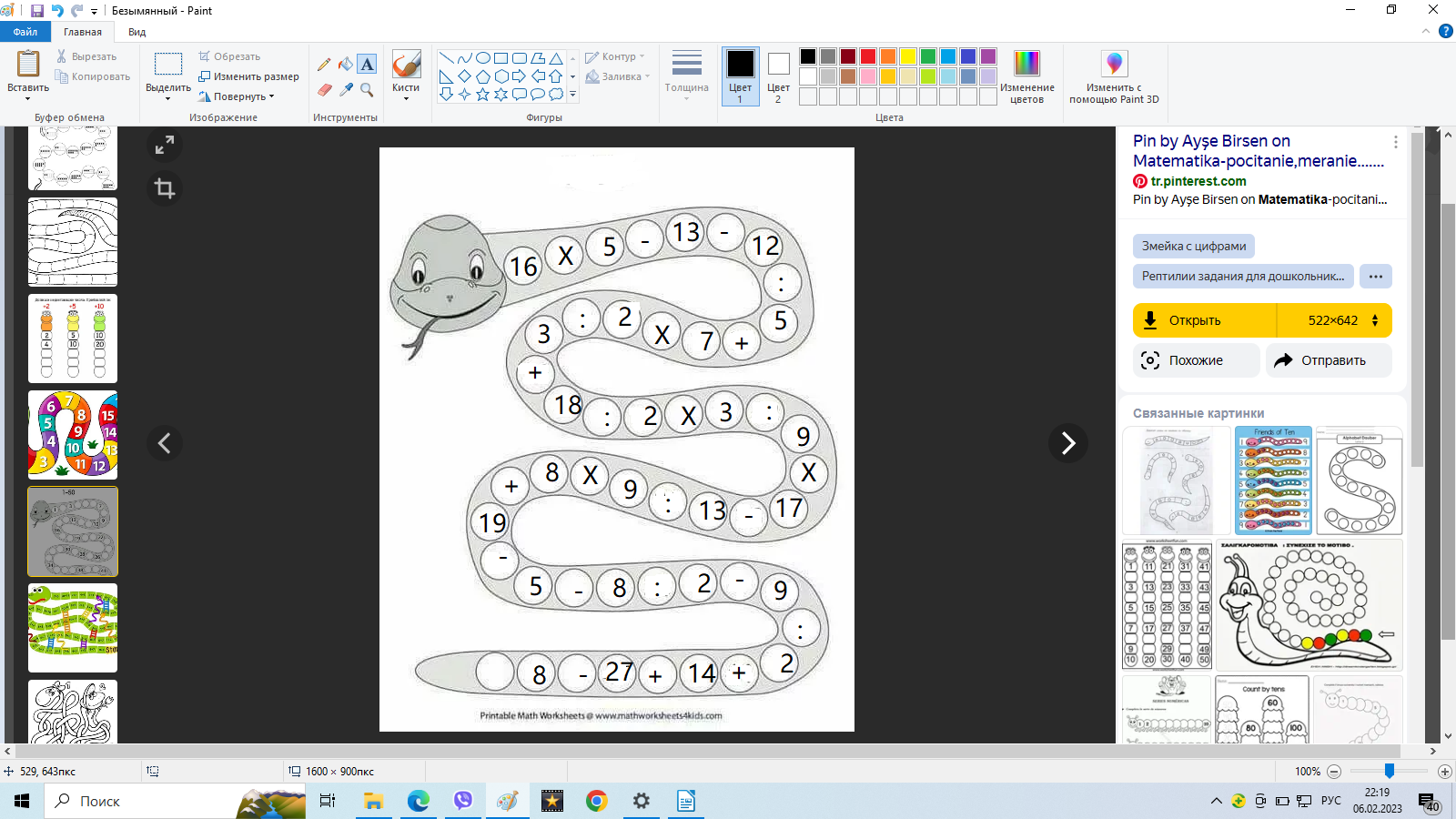 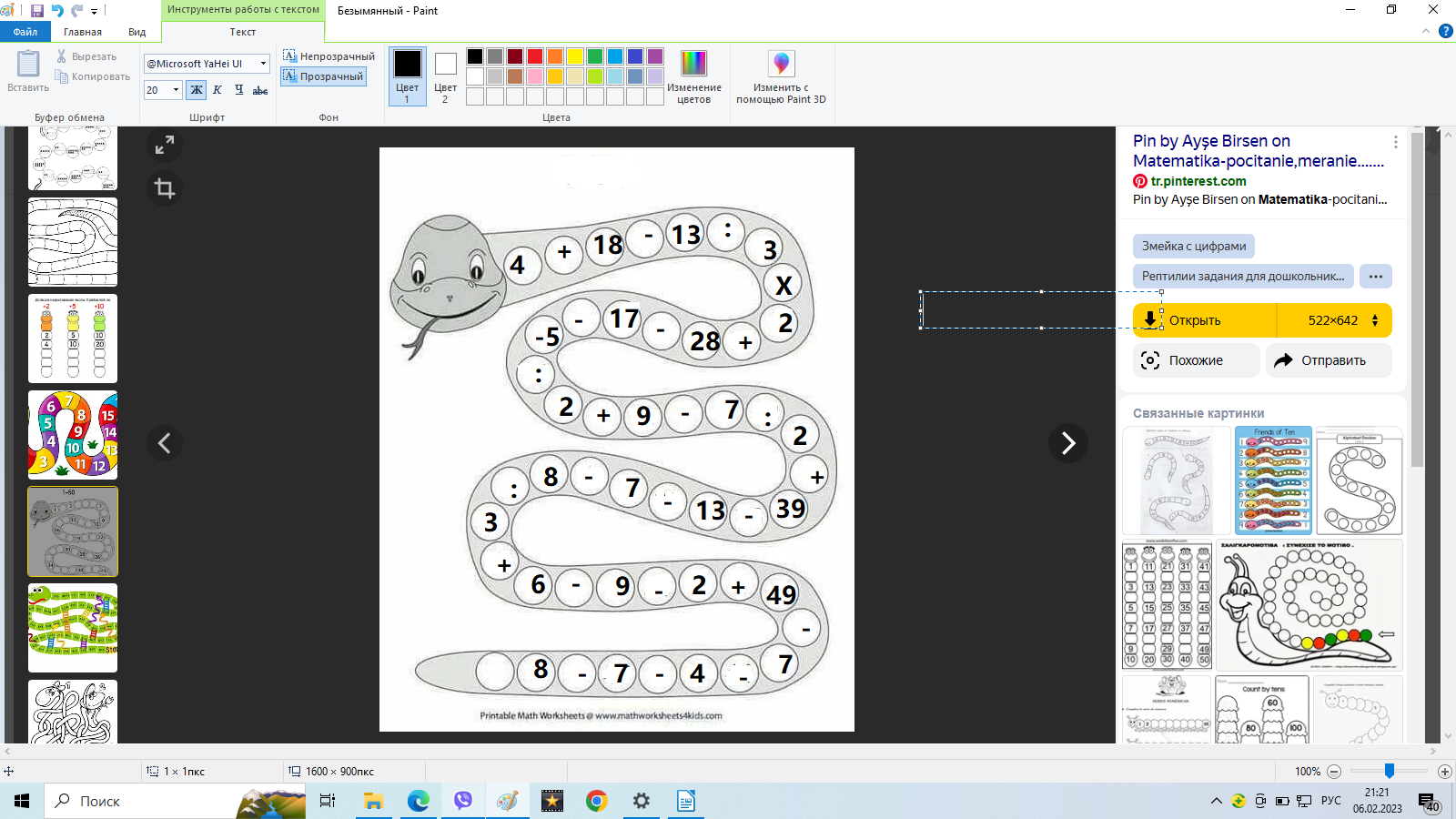 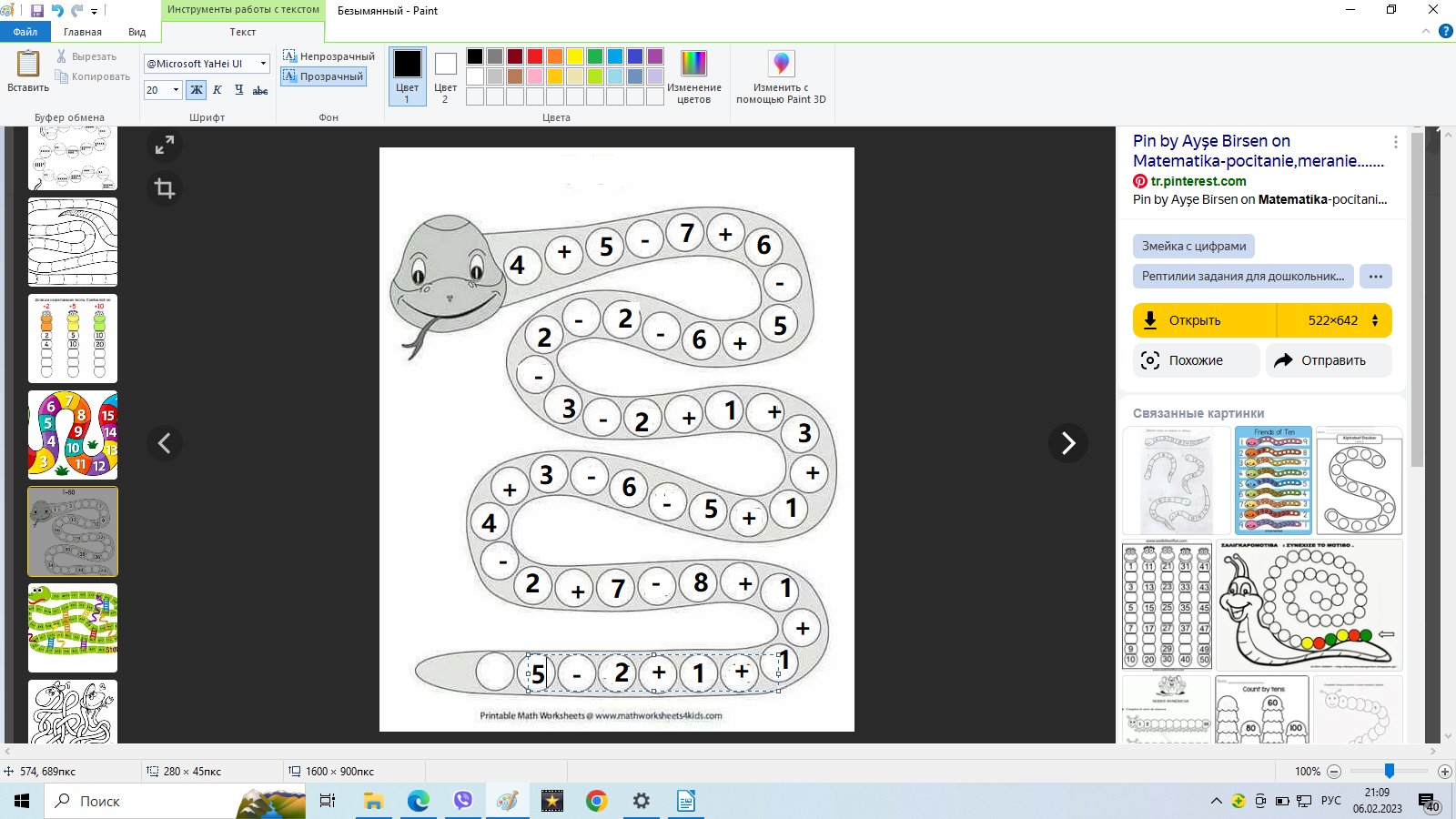 	На следующий день ребята получили конверты с заданием. Выполнив его, ребята получали ключевую фразу: «Ты в команде!». 6 самых быстрых и  ребят приглашались на командную игру в музыкальный зал  в качестве игроков.	Квестовые задания «Математического киоска» включали в себя решение олимпиадных заданий, поиск чисел в пословицах  и литературных произведениях. Также ребятам предлагалось создать помощника себе во всех делах - искусственного интеллектуашку ФРЭДА. Его нужно было визуализировать с помощью геометрических фигур и нанести на плакат. 	В последний день ребят ждала командная игра «Юные математики». Она проходила как путешествие на импровизированном судне.  В ходе плавания на нас напали пираты. Один из главарей нам рассказал историю о том, что он знавал одного пирата, который спрятал сокровища, а на бумажке написал шифр. За давностью лет шифр пират потерял, а золотые пиастры так и лежат в сундуке. Пират со своими товарищами приказывают шифр найти и прочитать. Шифр находится в бутылке, а ребята приступают к работе в лабораториях: «Математика в кулинарии», «Математика в географии», «Математика в экономики», «Математика в строительстве». Выполнив задания, ребята помогают разгадывать шифр и находят сокровища.	Такая работа позволяет вовлекать ребят в активную  мыслительную  деятельность, что позволяет привлекать интерес ребят к предмету «Математика» и развивать их интеллектуальные и творческие способности. 